University of Denver Sturm College of Law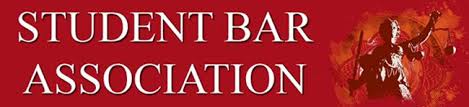 STUDENT BAR ASSOCIATION MEETING AGENDADate: Wednesday, April 3, 20244:30 – 5:30 PM Rm.125 and on Zoom:https://udenver.zoom.us/j/3641068975CALL TO ORDER Attendance Exec: Dévi Stone Chung, Juniper Loomis, Brianna Mendez, Maya Cemper-WalkerABA: Gulnara AnzarovaPart-Time: Emily Garlock, Jonah Kunisch3L: Isabella Dietrich 2L: Gisselle Moreno, Shay Schulz1L: Angela George, Lilli Warren, Michaela McTeeGUEST SPEAKERSAmber UpdatesSBA Amazon purchasesGotta sort itBudgeting $25,000 for 4/20 brunch 4/20 Soccer game – tickets for studentsPlan derby day datePREVIOUS BUSINESS:Spring Bloom brunch 4/20  ayyyy finally got her riiiightCharging Stand for students$400 if still interested in the idea Spots still open for headshot signups!First day went greatCOMMITTEE UPDATES  Finance: Brianna, GulnaraNt'l Resources & Environment Soc expense request of $350. They have $438.51 in acct. Finance committee recommends approval.Looking into SBA balance for the end of semester Social: Gisselle, Devi, Michaela, Lilli, AngelaIt’s next weekend!The tent – paid for and just ironing out details.Over 21 wristbands or drink tickets?- bothWe will have 200 masks Omg a playlist- I love this Ooo apparently people cheated to get tickets- we are enragedOk so we’re making a statementRevoke drink tickets?- yes we are taking tickets and sending nasty emailCheck-in shift sign upCommunity outreach: Shay, BellaRapid tickets“You belong here” campaign, April 8, 9, 11 noon-1Health & Wellness: Maya, Juniper, MichaelaPlants in pots event15th or 16th DEI: Devi, Maya, Brianna, Angela, LilliHoli event rescheduled for Mon, April 8Part-Time: Emily, JonahNvm needed to talk to AmberNEW BUSINESS:STUDENT CONCERNS:UPCOMING EVENTS CALENDAR:April 13: Barristers BallApril 17: Last SBA MeetingApril 20: Spring bloom brunch May 18: Graduation DayREMARKS FOR THE GOOD OF THE ORDERMOTION TO ADJOURN 